VyökoeilmoittautuminenKyu-vyökoeTäytä ja palauta tämä lomake viimeistään kaksi viikkoa ennen vyökoekatselmusta osoitteeseen:seurakollegio@kuopionkarateseura.fi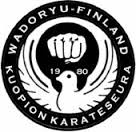 Täytettyäsi lomakkeen, tallenna tiedosto ja lähetä tallennettu tiedosto sähköpostitse lomakkeessa mainittuun osoitteeseen. Nimi:Syntymäaika:Nykyinen vyöarvo:Suoritettu:Suoritettava vyöarvo:Vyökoepäivämäärä:Vyökoekatselmus:Vyökoepari: 